objective         Being an enthusiastic person by nature, I would like to work and grow in an environment, where performance is rewarded with new responsibilities. Work in a corporate entity that provides a challenging and competitive work environment. I am a Young dynamic, honest, polite with thorough sincerity towards assigned tasks, Willingness to acquire new skills, Strong Interpersonal & Communicational skills, Dedication and adaptability to a continually changing working environment.PROFESSIONAL EXPERIENCECompany         : Syosys Technologies (Kerala).       Designation      : Software Engineer (ASP.NET Developer)       From                : 06/05/2013       To                   :  29/11/2014       Experience       : 2 Year Approx.Company         : PiTS Global (Kerala).       Designation      : Software Engineer (ASP.NET Developer)       From                : 01/12/2014       To                   :  03/09/2015Company         : Quest Innovative Solutions (Kerala).       Designation      : Software Engineer (ASP.NET Developer)       From                : June 2011       To                   :  Dec 2011.Experience in Online Working (2011 to 2013, Part Time).Eg: Amazon, Uhrs Clickworker.Education Qualification	B.E(Computer Science & Engineering) from Annai Mathammal Sheela Engineering College, with 76.30% aggregate, affiliated to ANNA UNIVERSITY, Coimbatore.12th  from G H S S Cherukunnu, Kannur, Kerala,India, with 69.30% aggregate.SSLC from P J H S Kannur, India, with 72.30% aggregate.BASIC SKILLSVery Good knowledge in ASP .NET(C#) and MS SQL SERVER.Good knowledge in Java, C and C++.Good Knowledge in HTML and Web services.Team player with good communication skills and ability to plan/meet deadlines.Good analytical and problem solving skills and Quality oriented development.SPECIAL INTERESTComputer Networks and Data communications.Data Base Management System.Data mining.Cryptography and Network Security.TRAININGHad attended a course in .NET(C#).Had attended a course in JAVA.Had attended a course in Multimedia (Macromedia Flash 8).Participated in an International Seminar on “Global Business Climate-Impact in India”.SKILL SETPROJECTS UNDERTAKEN1.Topic			 : ‘JOB PORTAL’     Company                     : Syosys Technologies.    Role                                : Developer.    Front End                        : ASP.Net, C#.    Back End                         : SQL Server 2008 R2.    Team Size                       : 3.Description: The ultimate aim was to create an easy to use job portal, with all features of a high end job portal, which can be used by anyone with elementary computer knowledge.  With few clicks, a job aspirant is able to know current openings, hot jobs etc. This project mainly contains 3 modules, Jobseeker, Employer and Admin. This project contain almost all advanced features of a job portal.2.Topic			 : 'FUJITRACKER’         Company                     : Syosys Technologies.    Role                                : Developer.    Front End                        : ASP.Net, C#.    Back End                         : SQL Server 2008 R2.    Team Size                       : 2.Description: The task was to create a web application for leading Japanese multinational company “Fujifilm” who have footprints in various sectors like development, production, sale and servicing of color film, digital cameras, photofinishing equipment, color paper, photofinishing chemicals etc for their internal process.The main tasks involved in the above mentioned web application wasEmployee ModuleMeeting LogMeeting RoomLeave RequestProfile ManagementEmployee ManagementMeeting Room ManagementEmployee Meeting TrackingLeave ManagementMeeting Room Request ManagementReports.3.Topic			 : ‘KERALA STAYS’.Description: The main objective was to create a web application for to Find  the perfect Hotels as well  most popular Destinations. Main tasks involved in KERALA STAYS,User ModuleAdd HotelsAdd RoomRoom TrackingProfile ManagementUser ManagementHotel Room ManagementHotel Room Request Management.4.Topic    : 'HUMAN SUBJECT BASED VIDEO SUMMARIZATION’.Personal details	      Date of Birth		:  June 18, 1988.      Languages Known	 : English, Malayalam, Arabic, Hindi.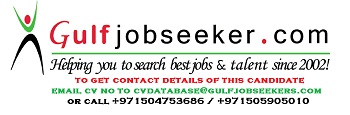 Gulfjobseeker.com CV No: 1483536Languages:  C#, Java, C And C++.Web Technologies: HTML and ASP.Net.RDBMS: Oracle.Scripting Languages: HTML, JavaScript.Database: SQL Server and Oracle.Multimedia Tools: DTP, Adobe Photoshop , Macromedia flash.